ANNEXURE-II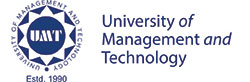 Date: Duration of Work:Daily Entry Time:Daily Exit Time:Name:Address:Subject: Invitation Letter for Access to the UniversityDear Student,On behalf of the University of Management and Technology, it is my great pleasure to invite you to return to the university premises for specific educational activities and access to the laboratory, IPC, and library to cover your educational deficiencies. For a smooth return, you are advised to submit a health declaration based on a COVID/ PCR, from a verified Medical Institute/Center, taken within a week before your return to campus.Most importantly, if you have or contract any of the symptoms of SARS-CoV-2, you must stay at home or seek medical attention and inform your Department accordingly via email, WhatsApp, or text. The University will issue you a subsequent invitation letter once you communicate your healthy recovery and submit the SARS-CoV-2 negative report from a verified Medical Institute/Center.The arrival protocol set by the University must be followed strictly and submit the required documents (health declaration and an affidavit on the stamp paper) for convenient access to campus. Your cooperation will highly be appreciable as it is necessary for yourself and the others around you.I look forward to seeing you on campus.Sincerely, Dean/Director/ChairpersonSchool/Institute/Department 